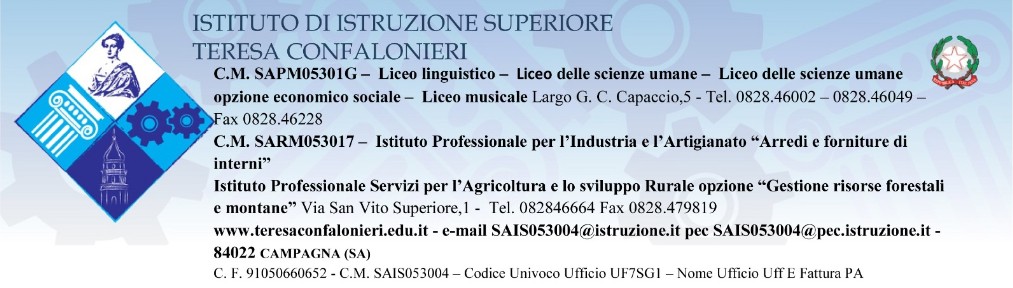 MODULO RICHIESTA ASSEGNAZIONE INCARICHI ANNO SCOLASTICO 2020/21Il/la sottoscritto/a _________________________________________________________________Docente   di__________________________________________________________________Presso l’ Istituto di Istruzione superiore “T. Confalonieri”      Liceo       Istituto professionalea seguito di delibera, assunta dal Collegio Docenti unitario in data 1° settembre 2020VISTO l’organigramma approvato dal Collegio dei Docenti;CONSIDERATE le competenze ed i requisiti individuati;PRESO ATTO che gli incarichi hanno durata annuale;D I C H I A R Ala propria disponibilità ad assumere il/i seguente/i incarico/i  (aggiungere una spunta all’elenco, indicando al massimo tre opzioni)FUNZIONI STRUMENTALI:Area 1: Gestione del Piano dell’Offerta Formativa triennale: RAV (priorità strategiche e obiettivi di processo) PDM e Piano di Formazione.Area 2: Sostegno al lavoro degli alunni:  orientamento in ingresso e uscita – Alternanza scuola lavoro - Coordinamento viaggi di istruzione visite guidate e uscite didattiche. L’area 2 si articola in 3 ambiti, ciascuno di pari rilievo con la prima area, anche sotto il profilo dell’impegno lavorativo:Area 2a: Sostegno al lavoro degli alunni: - orientamento in ingresso e uscita per tutti – Coordinamento viaggi di istruzione visite guidate e uscite didattiche sede centraleArea 2b: Sostegno al lavoro degli alunni: – Alternanza scuola lavoro per centrale e gestione piattaforma ASLPCTO per tutti Area 2c: Sostegno al lavoro degli alunni: - Alternanza scuola lavoro per S. Vito - Coordinamento viaggi di istruzione visite guidate e uscite didattiche S. VitoPiù dettagliatamente si avanza al Collegio la seguente proposta di attività da svilupparsi nel corso dell’anno scolastico:Si dichiarano i seguenti titoli:Campagna, li .............................................................…………………………………………………………A)Esperienze documentate maturate nel campo specificoB)Titoli inerenti l’area prescelta C)Competenze informatiche certificate (prerequisito)